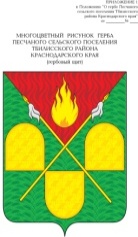 АДМИНИСТРАЦИЯ ПЕСЧАНОГО СЕЛЬСКОГО ПОСЕЛЕНИЯТБИЛИССКОГО РАЙОНАПОСТАНОВЛЕНИЕот____________	№____х. ПесчаныйОб утверждении порядка применения бюджетной классификации в части, относящейся к бюджету Песчаного сельского поселения Тбилисского районаВ соответствии  со статьей 9 Бюджетного кодекса Российской Федерации и в целях установления, детализации и определения порядка применения бюджетной классификации Российской Федерации в части, относящейся к бюджету Песчаного сельского поселения Тбилисского района, руководствуясь статьями 31, 58, 60  Устава Песчаного сельского поселения Тбилисского района, постановляю:Утвердить:1)Перечень и коды целевых статей классификации расходов Песчаного сельского поселения Тбилисского района на 2020 год (приложение №1)2) Перечень кодов направления расходов, предназначенных для кодирования направлений расходования средств, конкретизирующих ( при необходимости) отдельные мероприятия Песчаного сельского поселения Тбилисского района (приложение №2).2. Эксперту, финансисту администрации Песчаного сельского поселения Тбилисского района Н.А. Болдыревой осуществлять постоянный контроль за исполнением настоящего постановления и при необходимости обеспечить своевременное внесение в него соответствующих изменений.3. Контроль за выполнение настоящего постановления оставляю за собой.4. Настоящее постановление вступает в силу со дня его подписание и распространяется на правоотношения возникшее с 1 января 2020 года.Исполняющий обязанности главыПесчаного сельского поселения						И.В. СелезнёвТбилисского района   Приложение №1      Утвержденопостановлением администрацииПесчаного сельского поселенияТбилисского района 							от_______________№________ ПЕРЕЧЕНЬ И КОДЫ  	целевых статей классификации расходов бюджета Песчаного сельского поселения Тбилисского района на 2020 год Исполняющий обязанности главыПесчаного сельского поселенияТбилисского района								И.В. Селезнёв                                                             Приложение №1      Утвержденопостановлением администрацииПесчаного сельского поселенияТбилисского района 							от_______________№________ ПЕРЕЧЕНЬкококодов направления расходов предназначенных для кодирования направлений расходования средств, конкретизирующих (при необходимости) отдельных мероприятийИсполняющий обязанности главыПесчаного сельского поселенияТбилисского района								И.В. Селезнёв50 0 00 00000Обеспечение деятельности высшего органа исполнительной власти 50 1 00 00000Функционирование высшего должностного лица муниципального образования50 1 00 00190Расходы на обеспечение функции органов местного самоуправления51 0 00 00000Обеспечение функционирования деятельности администрации Песчаного сельского поселения Тбилисского района51 1 00 00000Обеспечение деятельности администрации Песчаного сельского поселения Тбилисского района51 1 00 00190Расходы на обеспечение функций органов местного самоуправления51 1 00 00590Расходы на обеспечение деятельности (оказания услуг)51 2 00 00000Обеспечение отдельных государственных полномочий Краснодарского края51 2 00 60190Субвенции на осуществление отдельных государственных полномочий по образованию и организации деятельности административных комиссий51 3 00 00000Финансовое обеспечение непредвиденных расходов51 3 00 10010Резервный фонд администрации Песчаного сельского поселения Тбилисского района52 0 00 00000Обеспечение деятельности органов финансово-бюджетного надзора52 1 00 00000Контрольно- счетный орган52 1 00 20010Передача полномочий по осуществлению внешнего муниципального финансового контроля контрольно-счетного органа53 0 00 00000Проведения выборов и референдумов53 0 00 10020Обеспечение проведение выборов в муниципальном образовании54 0 00 00000Другие Общегосударственные вопросы54 1 00 00000Обеспечение Деятельности подведомственных учреждений54 1 00 00590Расходы на обеспечение деятельности (оказания услуг) муниципальных учреждений54 2 00 00000Распоряжение недвижимым имуществом, находящимся в муниципальной собственности54 2 00 10030Управление муниципальным имуществом, связанное с оценкой недвижимости, признанием прав и регулирование отношений по муниципальной собственности54 3 00 00000Прочие общегосударственные вопросы54 3 00 10040Информатизация деятельности администрации  Песчаного сельского поселения Тбилисского района54 3 00 10050Компенсационные выплаты руководителям КТОС54 3 00 10060Организация сбора статистических показателей, характеризующих состояние экономики и социальной сферы поселения54 3 00 10070 Расходы на обеспечение прочих обязательств ОМС54 3 00 10310Мероприятия противодействию коррупции 54 3 00 10290Мероприятия по укреплению межнационального и межконфессионального согласия55 0 00 00000Осуществление первичного воинского учета на территориях, где осуществляют военные комиссариаты55 0 00 51180Субвенции на осуществление первичного воинского учета на территориях, где отсутствуют военные комиссариаты55 0 00 10300Осуществление первичного воинского учета на территориях, где отсутствуют военные комиссариаты (местный бюджет)56 1 00 00000Мероприятия в области национальной безопасности56 1 00 00000Мероприятия в области защиты населения от чрезвычайных ситуаций56 1 00 10080Предупреждение и ликвидация последствий чрезвычайных ситуаций и стихийных бедствий природного и техногенного характера56 1 00 10090Предупреждение и ликвидация последствий чрезвычайных ситуаций и стихийных бедствий природного и технического характера в рамках специальных решений53 3 00 00000Мероприятия по обеспечению пожарной безопасности53 3 00 10100Обеспечение первичных мер пожарной безопасности в границах населенных пунктов поселения57 0 00 00000Мероприятия в области национальной экономики57 1 00 00000Дорожное хозяйство57 1 01 00000Муниципальный дорожный фонд57 1 01 10110Дорожная деятельность в отношении автомобильных дорог местного значения в границах населенных пунктов57 1 02 00000Муниципальный дорожный фонд (остатки прошлых лет)57 1 02 10110Дорожная деятельность в отношении автомобильных дорог местного значения в границах населенных пунктов (остатки прошлых лет)57 1 03 00000Прочая дорожная деятельность57 1 03 10110Дорожная деятельность в отношении автомобильных дорог местного значения в границах населенных пунктов57 2 00 00000Распоряжение земельными участками, находящимися в муниципальной собственности57 2 00 10120Мероприятия по землеустройству и землепользованию57 3 00 00000Муниципальная поддержка малого и среднего предпринимательства57 3 00 10130Создание условий для развития малого и среднего предпринимательства57 4 00 00000Отдельные направления деятельности администрации муниципального образования57 4 00 10140Разработка и утверждение программ комплексного развития социальной инфраструктуры58 0 00 00000Жилищно- коммунальное хозяйство58 2 00 00000Мероприятия в области коммунального хозяйства58 2 01 00000Организация газоснабжения населения58 2 01 10150Мероприятия по газоснабжению населения58 2 01 10151Строительство и реконструкция систем газоснабжения поселения58 2 01 10152Обслуживание систем газоснабжения поселения58 2 01 60170Строительство систем газоснабжения за счет средств победителя краевого смотра-конкурса «Лучший орган территориального общественного самоуправления»58 2 02 00000Организация водоснабжения населения и водоотведения58 2 02 10160Мероприятия по водоснабжению населения58 2 02 10161Обслуживание систем водоснабжения58 2 02 10162Ремонт и реконструкция систем водоснабжения58 2 02 10163Участие в уставном капитале муниципальных унитарных предприятий58 2 02 10164Субсидии на возмещение части затрат муниципальных унитарных предприятий58 2 02 60170Капитальный ремонт систем водоснабжения за счет средств победителя краевого смотра-конкурса «лучший орган территориального общественного самоуправления»58 3 00 00000Мероприятия по благоустройству поселения58 3 01 00000Развитие систем наружного освещения58 3 01 10170Мероприятия по развитию систем наружного освещения58 3 01 10171Ремонт и реконструкция систем наружного освещения поселения58 3 01 10172Обслуживание систем наружного освещения58 3 02 00000Прочие мероприятия в области благоустройства58 3 02 10180Сохранение, использование и популяризация объектов культурного наследия58 3 02 10190Содержание мест захоронения58 3 02 10200Использование и охрана земель поселения58 3 02 10210Участие в сборе и вывозе бытовых отходов и мусора58 3 02 10220Организация благоустройства и озеленение территории поселения59 0 00 00000Мероприятия в области охраны окружающей среды59 0 00 10230Организация сбора и вывоза биологических отходов60 0 00 00000Развитие культуры в муниципальном образовании60 1 00 00000Дворцы и дома культуры, другие учреждения культуры60 1 00 00590Расходы на обеспечения деятельности (оказания услуг) муниципальных учреждений60 1 00 09010Приобретение муниципальными учреждениями движимого имущества60 1 00 09020Осуществление муниципальными учреждениями капитального ремонта60 2 00 00000Библиотеки60 2 00 20020Передача полномочий по осуществление библиотечного обслуживания60 2 00 09010Передача полномочий по осуществлению библиотечного обслуживания (приобретение движимого имущества)60 3 00 00000Другие вопросы в области культуры60 3 00 10240Организация и проведение культурно- массовых мероприятий61 0 00 00000Развитие массового спорта на территории поселения61 0 00 10250Организация и проведение официальных физкультурно-оздоровительных и спортивных мероприятий поселения62 0 00 00000Информационное обеспечение жителей поселения62 0 00 10260Публикация в СМИ, изготовление НПА63 0 00 00000Внутренний муниципальный долг63 1 00 00000Кредиты, полученные от кредитных организаций63 1 00 10270Процентные платежи по муниципальному долгу63 2 00 00000Бюджетные кредиты63 2 00 10270Бюджетный кредит64 0 00 00000Молодежная политика64 0 00 10280Мероприятия по работе с детьми и молодежью в поселении70 0 00 00000Муниципальные программы 70 1 00 00000Муниципальная программа «Использование и охрана земель на территории Песчаного сельского поселения Тбилисского района» на 2018-2020 годы70 1 00 10200Мероприятия по охране земель70 2 00 00000МП «Развитие культуры Песчаного сельского поселения Тбилисского района» на 2018 - 2020 года70 2 00 L5190Мероприятия по развитию культуры70 3 00 00000МП «Противодействие коррупции в администрации Песчаного сельского поселения Тбилисского района на 2018-2019 годы»70 3 00 10310Мероприятия по противодействию коррупции70 4 00 00000МП «Благоустройство территории Песчаного сельского поселения Тбилисского района» на 2018-2020 годы.70 4 00 10170Мероприятия по благоустройству  территории70 5 00 00000МП "Развитие малого и среднего предпринимательства в Песчаном сельском поселении Тбилисского района" на 2018-2020гг70 5 00 10130Мероприятия по малому и среднему предпринимательству70 6 00 00000МП «Строительство сети газораспределения   в хуторе Песчаный Тбилисского района Краснодарского края» на 2018-2020гг.70 6 00 10151Мероприятия по строительству сетей газораспределения70 7 00 00000МП "Организация водоснабжения населения Песчаного сельского поселения Тбилисского района" на 2018-2020гг. (местный бюджет)70 7 00 S0330Мероприятия по организации водоснабжения населения70 8 00 00000МП ««Ремонт объектов культуры в Песчаном сельском поселении на 2019 – 2021 годы»70 8 00 09020Мероприятия по ремонту объектов культуры70 9 00 00000МП"Благоустройство воинских захоронений расположенных на территории Песчаного сельского поселения Тбилисского района на 2020-2022 годы"70 9 00 L2990Мероприятия по благоустройству воинских захоронений99 0 00 00000Другие не программные направления деятельности органов местного самоуправления99 9 00 00000Иные не программные расходыКодНаименование направления расходования средств123Универсальные направления расходовУниверсальные направления расходовУниверсальные направления расходов00190Расходы на обеспечение функций органов местного самоуправления00590Расходы на обеспечение деятельности (оказания услуг) муниципальными учреждениями09010Приобретение муниципальными учреждениями движимого имущества09020Осуществление муниципальными учреждениями капитального ремонта20010Передача полномочий по осуществлению внешнего муниципального финансового контроля контрольного- счетного органа 20020Передача полномочий по осуществлению библиотечного обслуживаниюНаправления расходов, порядок применения которых установлен приказом Министерства финансов РФ от 6 июня 2019 года № 85 нНаправления расходов, порядок применения которых установлен приказом Министерства финансов РФ от 6 июня 2019 года № 85 нНаправления расходов, порядок применения которых установлен приказом Министерства финансов РФ от 6 июня 2019 года № 85 н51180Осуществление первичного воинского учета на территориях, где отсутствуют военные комиссариаты60190Субвенции на осуществление отдельных полномочий по образованию и организации деятельности административных комиссийНаправления расходов местного бюджетаНаправления расходов местного бюджетаНаправления расходов местного бюджета10000Расходы, связанные с общественным управлением муниципального образования10010Резервный фонд администрации Песчаного сельского поселения Тбилисского района10020Обеспечение проведение выборов в муниципальном образовании10030Мероприятия по управлению муниципальным имуществом10040Информатизация деятельности администрации Песчаного сельского поселения Тбилисского района10050Компенсационные выплаты руководителям КТОС10060Мероприятия по сбору статистических показателей, характеризующих состояние экономики и социальной сферы поселения10070Расходы на обеспечение прочих обязательств ОМС10080Предупреждение и ликвидация последствий чрезвычайных ситуаций и стихийных бедствий природного и технического характера 10090Предупреждение и ликвидация последствий чрезвычайных ситуаций и стихийных бедствий природного и технического характера в рамках специальных решений10100Мероприятия по пожарной безопасности10110Дорожная деятельность в отношении автомобильных дорог местного значения в границах населенных пунктов10120Мероприятия по землеустройству и землепользованию10130Мероприятия по созданию условий для развития малого и среднего предпринимательства10140Разработки и утверждение программ комплексного развития социальной инфраструктуры10150Мероприятия по газоснабжению10151Строительство и реконструкция систем газоснабжения поселения10152Обслуживание систем газоснабжения поселения10160Мероприятия по водоснабжению населения10161Обслуживание систем водоснабжения10162Ремонт и реконструкция систем водоснабжения10170Мероприятия по развитию систем наружного освещения поселения10171Ремонт и реконструкция систем наружного освещения поселения10172Обслуживание систем наружного освещения10180Мероприятия по сохранению, использованию и популяризации объектов культурного наследия10190Мероприятия по содержанию мест захоронения10200Мероприятия по использованию и охране земель поселения10210Участие в сборе и вывозе бытовых отходов и мусора10220Организация благоустройства и озеленения территории поселения10230Мероприятия по сбору и вывозу биологических отходов10240Организация и проведение культурно- массовых мероприятий10250Организация и проведение официальных физкультурно- оздоровительных и спортивных мероприятий поселения10260Публикация в СМИ, изготовление НПА10270Процентные платежи по муниципального долгу10280Мероприятия по работе с детьми и молодежью в поселении10290Мероприятия по укреплению межнационального и межконфессионального согласия10300Осуществление первичного воинского учета на территориях, где отсутствуют военные комиссариаты за счет средств местного бюджета10310Мероприятия по противодействию коррупции в поселении